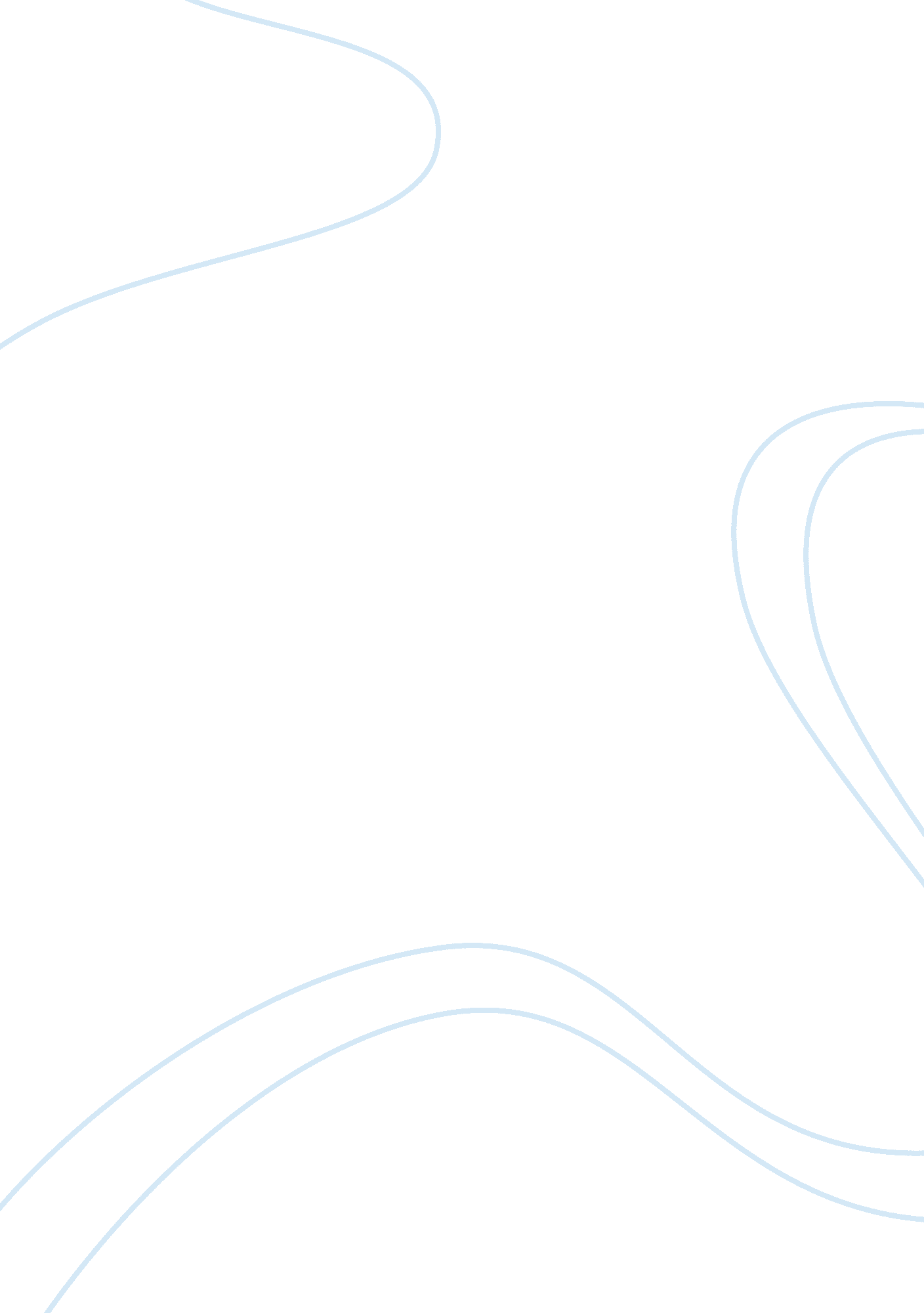 Ece440 week4discussionEducation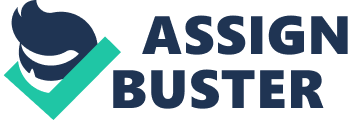 ECE440 Week 4 Discussion Module ECE440 Week 4 Discussion Assessment is a tool that allows educators to work on the impact of their instructions on the students. It provides a new way of examining the society based on the planning required to ascertain the impact that data has in determining a program’s quality and the role of the instruments and techniques used to attain the required level of organization (Atkins-Burnett, & Meisels, 2005). The important step is to carry out comprehensive assessments that allow for multiple outcomes based on the information collected as well as the work on measures that will provide the different sources of information for the sake of defining the progress made within a teaching session (Shores, & Grace, 2005). 
Working with children requires an understanding of the best methods of attaining their attention. The idea is to get the most essential attributes that will precisely provide children with a higher chance of remembering what they are taught. Essentially, the demands of these children are pegged on the ability to reach out to the structures intended to remind them of what they read, and have a view of what they are learning (Shores, & Grace, 2005). This is a great way of ensuring the students do understand what they learn, and capitalize on their ability to memorize the pictures. It also reduces the processing demands of semantic information, reducing the complexity of the information attained. It also improves the children’s ability to learn strategically, with an emphasis placed on their communication skills, reading and writing capabilities, as well as analytical creative and critical thinking skills (Atkins-Burnett, & Meisels, 2005). The constructions of such patterns in their minds provide a greater understanding of the thinking constructs that define the results attained. 
References 
Atkins-Burnett, S., & Meisels, S. J. (2005). Developmental screening in early childhood: A guide. (5th. Ed.). Washington, DC: NAEYC. 
Shores E. F., & Grace, C. (2005). The portfolio book: A step-by-step guide for teachers. Upper Saddle River, NJ: Merrill Prentice Hall. 